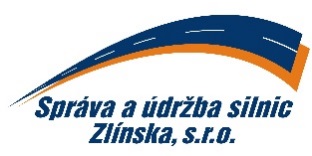 objednávka  číslo: OV-26/2019ze dne: 14.1.2019   Odběratel:		   Správa a údržba silnic Zlínska, s.r.o.   K Majáku 5001   760 01  Zlín   IČ: 26913453        	DIČ: CZ26913453   Bankovní spojení:  	UniCredit Bank   Číslo účtu:               	2107009012/2700   Tel.:		            577 044 220Dodavatel:Stavebniny Lednický, s. r. o.Říčanská 1228763 12  VizoviceIČ: 26936216e-mail: XXXXXXXXXXXXXXXPol.MnožstvíNázevNázevCena za m.j.bez DPH1.Objednáváme u Vás celoročně: odběr stavebního materiálu se slevou 15 - 20% dle zbožíSplatnost: 30 dnůTermín: rok 2019Splatnost faktur: 30 dnůVyřizuje: XXXXXXXXXtelefon/mobil: XXXXXXXXXXe-mail: XXXXXXXXXXXXObjednáváme u Vás celoročně: odběr stavebního materiálu se slevou 15 - 20% dle zbožíSplatnost: 30 dnůTermín: rok 2019Splatnost faktur: 30 dnůVyřizuje: XXXXXXXXXtelefon/mobil: XXXXXXXXXXe-mail: XXXXXXXXXXXXPotvrzení odběratele (razítko a podpis):                   Ing. Vladimír Kutý                       jednatel společnostiPotvrzení odběratele (razítko a podpis):                   Ing. Vladimír Kutý                       jednatel společnostiPotvrzení odběratele (razítko a podpis):                   Ing. Vladimír Kutý                       jednatel společnostiPotvrzení dodavatele(*):Převzal a souhlasí (jméno, podpis, razítko):Potvrzení dodavatele(*):Převzal a souhlasí (jméno, podpis, razítko):Potvrzení odběratele (razítko a podpis):                   Ing. Vladimír Kutý                       jednatel společnostiPotvrzení odběratele (razítko a podpis):                   Ing. Vladimír Kutý                       jednatel společnostiPotvrzení odběratele (razítko a podpis):                   Ing. Vladimír Kutý                       jednatel společnostiVyřizuje:(jméno hůlkovým písmem)                                      Tel.:Vyřizuje:(jméno hůlkovým písmem)                                      Tel.: